Publicado en Milán el 19/01/2023 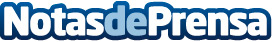 PinCell anuncia el desarrollo de un modelo de ratón transgénico clave y el nombramiento del Dr. Antonino Amato como CEOLa empresa biotecnológica ha establecido una prometedora plataforma in vivo para el desarrollo de su terapia principal, un anticuerpo monoclonal que detiene la formación de ampollas en afecciones crónicas de la piel sin suprimir el sistema inmunitarioDatos de contacto:Tony AmatoCEO+39-334-6263471Nota de prensa publicada en: https://www.notasdeprensa.es/pincell-anuncia-el-desarrollo-de-un-modelo-de Categorias: Internacional Nombramientos Recursos humanos Sostenibilidad Biología http://www.notasdeprensa.es